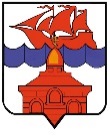 РОССИЙСКАЯ ФЕДЕРАЦИЯКРАСНОЯРСКИЙ КРАЙТАЙМЫРСКИЙ ДОЛГАНО-НЕНЕЦКИЙ МУНИЦИПАЛЬНЫЙ РАЙОНХАТАНГСКИЙ СЕЛЬСКИЙ СОВЕТ ДЕПУТАТОВРЕШЕНИЕ21 февраля 2017 год                                                                                                         № 17-РСО внесении изменений в Решение ХатангскогоСельского Совета депутатов «Об утверждении Положения о порядке проведения конкурса по отбору кандидатов на должность Главы муниципального образования «Сельское поселение Хатанга» Таймырского Долгано-Ненецкого муниципального района Красноярского края»Рассмотрев протест прокуратуры Таймырского Долгано-Ненецкого муниципального района от 23.01.2017 № 13-7/2-2017, в соответствии с ч. 1 ст. 2 Закона Красноярского края от 02.10.2003 № 8-1411 «О выборах в органы местного самоуправления в Красноярском крае», Хатангский сельский Совет депутатов РЕШИЛ:              1. Внести в Решение Совета сельского поселения Хатанга «Об утверждении Положения порядке проведения конкурса по отбору кандидатов на должность Главы муниципального образования «Сельское поселение Хатанга» Таймырского Долгано-Ненецкого муниципального района Красноярского края» (далее – Решение) следующие изменения:           1) подпункт «а» пункта 3.5. Приложения к Решению изложить в следующей редакции:«а) не достижения 21 года на день проведения конкурса;».2. Настоящее Решение вступает в силу со дня его официального опубликования.Председатель Хатангского сельского Совета депутатов                                                                                                 М. Ю. Чарду Глава сельского поселения Хатанга                                                                А. В. Кулешов